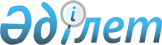 О внесении изменения в постановление акимата города Аксу от 13 мая 2015 года № 362/5 "Об утверждении государственного образовательного заказа на дошкольное воспитание и обучение, размера подушевого финансирования и родительской платы на 2015 год в городе Аксу"Постановление акимата города Аксу Павлодарской области от 15 сентября 2015 года № 765/9. Зарегистрировано Департаментом юстиции Павлодарской области 13 октября 2015 года № 4758

      В соответствии с пунктом 2 статьи 31 Закона Республики Казахстан от 23 января 2001 года “О местном государственном управлении и самоуправлении в Республике Казахстан”, подпунктом 8-1) пункта 4 статьи 6 Закона Республики Казахстан от 27 июля 2007 года “Об образовании”, акимат города Аксу ПОСТАНОВЛЯЕТ:



      1. В постановление акимата города Аксу от 13 мая 2015 года № 362/5 “Об утверждении государственного образовательного заказа на дошкольное воспитание и обучение, размера подушевого финансирования и родительской платы на 2015 год в городе Аксу” (зарегистрированное в Реестре государственной регистрации нормативных правовых актов за № 4486, опубликованное 5 июня 2015 года в газетах “Ақсу жолы” № 21 и “Новый путь” № 21) внести следующее изменение:



      приложение к указанному постановлению изложить в новой редакции, согласно приложению к настоящему постановлению.



      2. Контроль за выполнением настоящего постановления возложить на курирующего заместителя акима города Аксу.



      3. Настоящее постановление вводится в действие со дня его первого официального опубликования.      Аким города                                К. Нукенов

Приложение            

к постановлению акимата города Аксу

от 15 сентября 2015 года № 765/9  Государственный образовательный заказ

на дошкольное воспитание и обучение, размер подушевого

финансирования и родительской платы на 2015 год в городе Аксу
					© 2012. РГП на ПХВ «Институт законодательства и правовой информации Республики Казахстан» Министерства юстиции Республики Казахстан
				№Наименование организаций дошкольного воспитанияКоличество воспитанников организаций дошкольного воспитанияСредняя стоимость расходов на одного воспитанника в месяц не менее (в тенге)Размер подушевого финансирования в месяц, тенгеРазмер родительской платы в месяц, тенге1236451.Государственное коммунальное казенное предприятие “Ясли-сад № 2 города Аксу” государственного учреждения “Отдел образования города Аксу” акимата города Аксу240

(местный бюджет)15564,243754416,66до 5 лет - 8500 от 5-7 лет - 65002.Государственное коммунальное казенное предприятие “Ясли-сад № 12 имени С. Торайгырова города Аксу” государственного учреждения “Отдел образования города Аксу” акимата города Аксу190

из них:12

(республиканский бюджет)178

(местный бюджет)64798,6131731,86426916,66

в том числе777583,335649333,33до 5 лет - 8500 от 5-7 лет - 65003.Государственное коммунальное казенное предприятие “Ясли-сад № 14 поселка Аксу” государственного учреждения “Отдел образования города Аксу” акимата города Аксу150

из них:

 100

(республиканский бюджет)

50

(местный бюджет)17378,33

 20081,662741916,66

в том числе

 1737833,331004083,33до 5 лет - 8500 от 5-7 лет - 65004.Государственное коммунальное казенное предприятие “Ясли-сад № 16 города Аксу” государственного учреждения “Отдел образования города Аксу” акимата города Аксу250

из них:75

(республиканский бюджет)

175

(местный бюджет)15943,33

 17022,864174750,0

в том числе1195750,02979000,0до 5 лет - 8500 от 5-7 лет - 65005.Государственное коммунальное казенное предприятие “Ясли-сад №.18 города Аксу” государственного учреждения “Отдел образования города Аксу” акимата города Аксу175

(местный бюджет)16340472859583,33до 5 лет - 8500 от 5-7 лет - 65006.Государственное коммунальное казенное предприятие “Ясли-сад №.19 города Аксу” государственного учреждения “Отдел образования города Аксу” акимата города Аксу250

(местный бюджет)17712,04428000,0до 5 лет - 8500 от 5-7 лет - 65007.Государственное коммунальное казенное предприятие “Ясли-сад №.24 города Аксу” государственного учреждения “Отдел образования города Аксу” акимата города Аксу181

(местный бюджет)18896,873420333,33до 5 лет - 8500 от 5-7 лет - 65008.Государственное коммунальное казенное предприятие Ясли-сад “Чайка” города Аксу” государственного учреждения “Отдел образования города Аксу” акимата города Аксу124

(местный бюджет)29186,833619166,67до 3 лет - 5500 от 3-7 лет - 70009.Государственное коммунальное казенное предприятие “Ясли-сад Балдырған” государственного учреждения “Отдел образования города Аксу” акимата города Аксу150

(республиканский бюджет)21031,113154666,67до 5 лет - 8500 от 5-7 лет - 650010.Коммунальное государственное казенное предприятие “Балапан” бөбектер бақшасы” отдела образования города Аксу, акимата города Аксу320

(республиканский бюджет)23208,597426750,02до 5 лет - 8500 от 5-7 лет - 650011.Коммунальное государственное казенное предприятие “Айгөлек” бөбектер бақшасы” отдела образования города Аксу, акимата города Аксу72

(республиканский бюджет)30886,572223833,33до 5 лет - 8500 от 5-7 лет - 650012.Коммунальное государственное казенное предприятие “Ясли-сад № 10 города Аксу” отдела образования города Аксу, акимата города Аксу200

(республиканский бюджет)20955,834191166,66до 5 лет - 8500 от 5-7 лет - 650013.Коммунальное государственное казенное предприятие “Ясли-сад № 20 города Аксу” отдела образования города Аксу, акимата города Аксу180

(республиканский бюджет)20580,093704416,66до 5 лет - 8500 от 5-7 лет - 650014.Государственное коммунальное казенное предприятие “Балдәурен” бөбектер бақшасы” отдела образования города Аксу, акимата города Аксу40

(республиканский бюджет)28847,921153916,66до 5 лет - 8500 от 5-7 лет - 650015.Коммунальное государственное учреждения “Казахская средняя школа № 1 города Аксу” (мини-центр)50

(республиканский бюджет)9353,33467666,67от 5-7 лет - 700016.Коммунальное государственное учреждение “Средняя общеобразовательная школа № 2 города Аксу” (мини-центр)61

(местный бюджет)12631,15770500,0от 5-7 лет - 770017.Коммунальное государственное учреждение “Средняя школа № 8 города Аксу” (мини-центр)44

(республиканский бюджет)13365,52588083,0от 5-7 лет - 770018.Коммунальное государственное учреждение “Основная школа села Сольветка Евгеньевского сельского округа города Аксу” (мини-центр)9

(республиканский бюджет)32101,85288916,67от 2-6 лет -400019.Коммунальное государственное учреждение “Средняя школа имени М. Кабылбекова Алгабасского сельского округа города Аксу” (мини-центр)35

из них:

 15

(республиканский бюджет)

20

(местный бюджет)6594,44

 15029,17399500

в том числе

 98916,67300583,33от 2-6 лет - 500020.Коммунальное государственное учреждение “Средняя школа имени Ю. Гагарина Евгеньевского сельского округа города Аксу” (мини-центр)20

(местный бюджет)11258,33225166,67от 2-6 лет -700021.Коммунальное государственное учреждение “Средняя школа имени Донентаева села Курколь сельского округа имени М.Омарова города Аксу” (мини-центр)32

из них:

 12

(республиканский бюджет)

20

(местный бюджет)14006,94

 11104,17390166,66

в том числе168083,33

 222083,33от 2-6 лет -500022.Коммунальное государственное учреждение “Достыкская средняя школа Достыкского сельского округа города Аксу” (мини-центр)30

из них:

 5

(республиканский бюджет)

25

(местный бюджет)20283,33

 8310,00309166,67

в том числе

 101416,67

 207750,0от 2-6 лет -500023.Коммунальное государственное учреждение “Жамбылская средняя школа сельского округа имени Мамаита Омарова города Аксу”(мини-центр)71

из них:

 

 51

(республиканский бюджет)

20

(местный бюджет)6274,51

 11916,66558333, 3

в том числе

 

 320000,0

 

 238333,3от 2-6 лет -500024.Коммунальное государственное учреждение “Средняя школа села Кызылжар Кызылжарского сельского округа города Аксу”(мини-центр)46

из них:

 

 25

(республиканский бюджет)

21

(местный бюджет)8410,0

 10043,65421166,67

в том числе

 210250,0

 210916,67от 2-6 лет -500025.Коммунальное государственное учреждение “Средняя школа села Акжол Калкаманского сельского округа города Аксу” (мини-центр)27

(республиканский бюджет)16382,72442333,33от 2-6 лет -400026.Коммунальное государственное учреждение “Средняя школа имени К. Камзина села Жолкудык Алгабасского сельского округа города Аксу” (мини-центр)60

из них:40

(республиканский бюджет)

20

(местный бюджет)5554,1711533,33452833,34

в том числе

 222166,67230666,67от 2-6 лет -500027.Коммунальное государственное учреждение “Средняя школа села Енбек сельского округа имени М.Омарова города Аксу” (мини-центр)29

из них:20

(республиканский бюджет)

9

(местный бюджет)8733,33

 25435,18403583,34

в том числе

 174666,67

 228916,67от 2-6 лет -630028.Коммунальное государственное учреждение “Средняя школа село Уштерек Евгеньевского сельского округа города Аксу” (мини-центр)40

из них:25

(республиканский бюджет)

15

(местный бюджет)9020,0

 

 20022,22525833,33

в том числе

 225500,0

 300333,33от 2-6 лет -650029.Коммунальное государственное учреждение “Средняя школа села Айнаколь Алгабасского сельского округа города Аксу” (мини-центр)44

из них:24

(республиканский бюджет)

20

(местный бюджет)9489,58

 11845,83464666,67

в том числе 227750,0

 236916,67от 2-6 лет -460030.Коммунальное государственное учреждение “Средняя школа села Сарышыганак Кызылжарского сельского округа города Аксу” (мини-центр)35

(республиканский бюджет)10604,76371166,67от 2-6 лет -500031.Коммунальное государственное учреждение “Основная школа станции Спутник Достыкского сельского округа города Аксу” (мини-центр)10

(республиканский бюджет)34125,0341250,0от 2-6 лет -500032.Коммунальное государственное учреждение “Средняя школа села Парамановка Достыкского сельского округа города Аксу” (мини-центр)60

из них:40

(республиканский бюджет)

20

(местный бюджет)4645,83

 12129,17428416,66

в том числе185833,33

 242583,33от 2-6 лет -6000